A döntés-tervezetet véleményezte és az alábbi szempontok szerint tartalmáért felelősséget vállal:Az előterjesztés az alábbi döntési javaslatot tartalmazza:A Polgármester elé terjeszthető:        		jegyzőA döntés indokolása:Mór Városi Önkormányzat Polgármestere 127/2020.(XII.8.) határozata alapján a tulajdonos önkormányzat a Mór, Szt. István tér 7. szám alatti bérleményben térítésmentesen helyet biztosított az Országos Mentőszolgálat számára egy COVID-19 szűrőpont üzemeltetéséhez.Ezt követően a közműköltségek vállalásának egyeztetése kapcsán újabb kérés érkezett az Országos Mentőszolgálat Közép-dunántúli Regionális Mentőszervezete részéről, melyben a mentőszolgálat szűkös anyagi helyzetére való hivatkozással a helyiség használatával kapcsolatos valamennyi költség – így a keletkező közműköltségeket is - elengedését kérte.Mór Városi Önkormányzat Képviselő-testületének hatáskörében eljáróMór Város Polgármestere…/2021. (I….) határozataaz Országos Mentőszolgálat kérésére szűrőpont ingatlan használati szerződésének jóváhagyása tárgyábanA Kormány által 478/2020. (XI. 3.) Korm. rendelettel kihirdetett veszélyhelyzetre tekintettel, a katasztrófavédelemről és a hozzá kapcsolódó egyes törvények módosításáról szóló 2011. évi CXXVIII. törvény 46. § (4) bekezdésében foglaltak alapján a képviselő-testület hatáskörében eljárva az alábbi döntést hozom:Jóváhagyom az Országos Mentőszolgálat azon kérését, hogy a 127/2020.(XII.8.) határozatom alapján a Mór Szt. István tér 7. (23/A/3. hrsz.) szám alatt kijelölt COVID-19 szűrőpont helyiségében keletkező közműköltségek (víz, villany, szennyvíz, fűtés)  ne kerüljenek a használó részére áthárításra.Felkérem a MÓR-HOLDING Kft. ügyvezetőjét, hogy a jelen döntésben és a 127/2020.(XII.8.) határozatban foglaltak alapján a helyiség használata tárgyában kössön szerződést az OMSZ Közép-dunántúli Regionális Mentőszervezettel.Határidő: 2021.02.20.Felelős: ügyvezető (Városfejlesztési és -üzemeltetési Iroda)	Fenyves Péter	Dr. Taba Nikoletta	polgármester	jegyzőElőterjesztés 1. sz. melléklete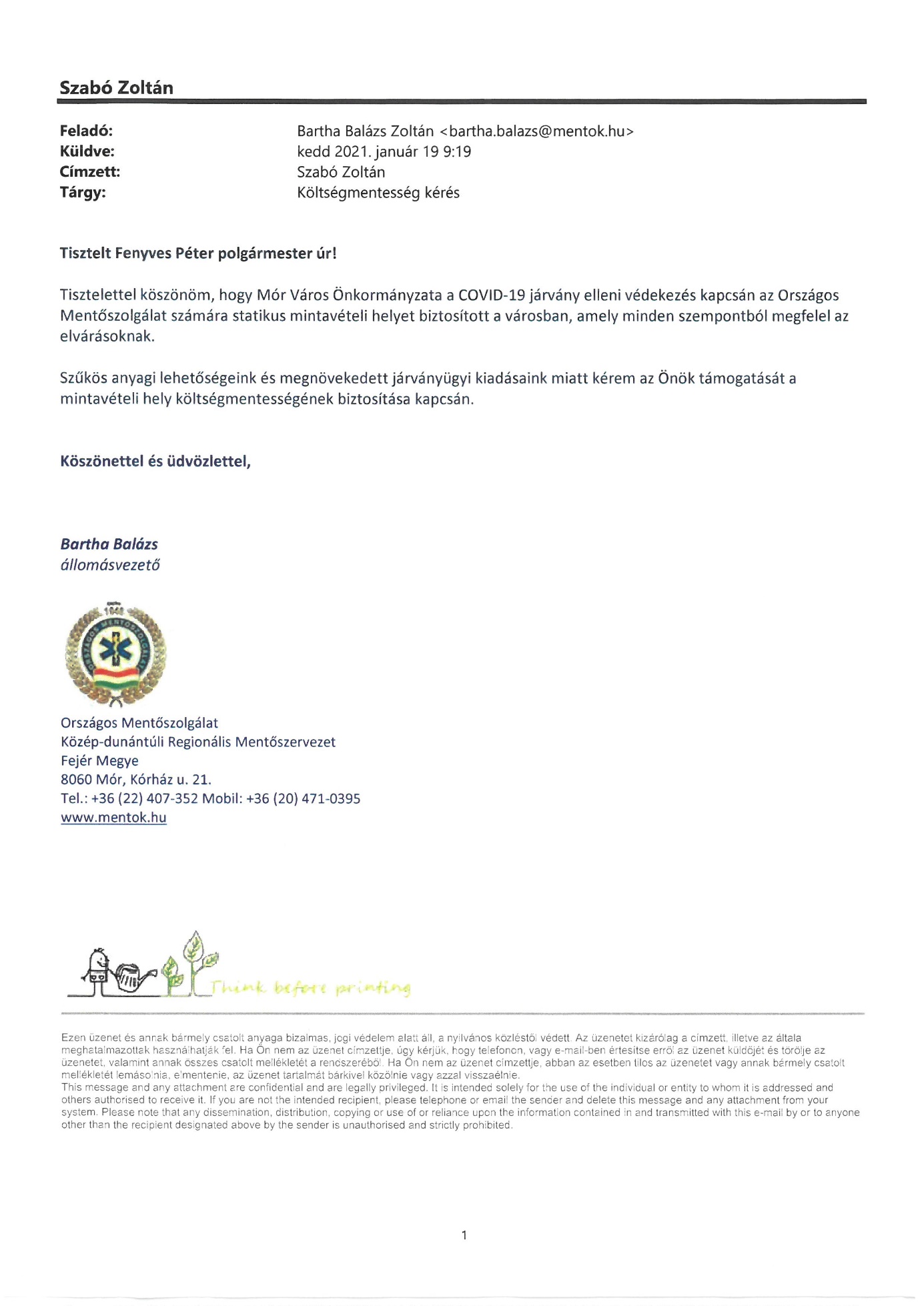 Dátumirodavezető neve, aláírásaszakmai2021. január…………………………………..Schmidt Norbertgazdasági-pénzügyi2021. január …………………………………...Zámodics Péterjogi2021. január …………………………………...dr. Taba Nikoletta határozat-tervezet száma: 1 DBhatározat-tervezet száma: 1 DB1.sz. Határozat-tervezet tárgya: Mór városában létesített szűrőpont ingatlan használati szerződésének jóváhagyása Határozatot kapja:Önkormányzati Iroda – 2 példányPénzügyi Iroda – 1 példányVárosfejlesztési és –üzemeltetési Iroda – 1 példányMór-Holding Kft. – 1 példányOMSZ (8200 Veszprém, Almádi u. 22.)